Krajevna skupnost Ločna Mačkovec, Seidlova cesta 28,8000 NOVO MESTO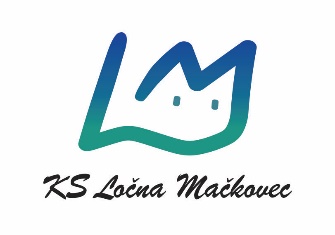 Davčna številka: 44939779, Poslovni račun UJP: SI56 0110 0600 8346 970ZAPISNIK SVETA KRAJEVNE SKUPNOSTI LOČNA MAČKOVEC5. redne seje, ki je bila 9.5.2023 ob 19.00 uri v prostorih KS na Seidlovi cesti 28, Novo mestoPrisotni: Franc Novak, Martin Hodnik, Mitja Belavič, Tatjana Brunskole, Tanja Krivec, Nataša Fink, Gregor Božič,  Opravičeno odsotni:  Dnevni red:Sprejem in potrditev zapisnika 4. seje sveta KS Poročanje o izvedenih aktivnostih v preteklem obdobju. Načrtovanje aktivnosti na dan KS in določitev nalog.Razprava. Uvodoma je predsednik KS Franc Novak zaradi zdravstvenih razlogov podal odstopno izjavo. Zato je bila seja nadaljevana brez njega. Franc Novak je poleg odstopne izjave tajniku predal žig in arhiv na ključku.Potrebno je na občini preveriti postopek imenovanja novega predsednika ter o morebitni potrebi po imenovanju novega člana KS. Člani KS so soglasni sprejeli naslednja predloge:Za novega predsednika se predlaga Martin Hodnik,Za tajnika se predlaga Natašo Fink.Člani sveta KS so soglasno sprejeli imenovanje Martin Hodnika za predsednika in Natašo Fink za tajnika.K točki 1:Sprejme se zapisnik četrte redne seje.K točki 2:Izvedene so  bile naslednje aktivnosti:Izveden je bil servisa peči in ogrevalnih teles v prostorih KS. Naročena je bila dodatno še namestitev lopute na prezračevalnikuOdprte so naslednje aktivnosti iz prejšnjih sestankov:Finančno poslovanje: Dokončno se izvedejo potrebne aktivnosti za vodenje in plačevanje računov s strani novega vodstva KS. Odprte so redne obveznosti za zadnje tri mesece za komunalo, zemeljski plin elektriko, Telekom in GVS in Pacom. Glede na odstop predsednika bo potrebno izvesti avtorizacijo za plačevanje za novega predsednika ko bo formalno imenovan. Zaradi hitre realizacije vzpostavitve plačilnega prometa KS se za pomoč zaprosi bivšo predsednico KS Katjo Petkovič.Ostale aktivnosti iz prejšnjih zapisnikov so bile izvedene.K točki 3:Za dan KS 3.6. (v primeru slabega vremena bo 10.6.) se izvedejo naslednje aktivnosti:Naročijo se barvni plakati (skupaj 35) velikosti A2, ki se nalepijo na vhode (22) v bloke in oglasne deske (13), plakati se dobavijo in nalepijo od 20.6. dalje.Od VDC se prevzame 100 lesenih kolajn z napisom »DAN KS 2023«,Nabavi se hrana (čevapčiči) in pribor za piknik za 150 ljudi (cca 50 kg),Nabavi se voda (300 kom 0,5 l) in pivo (150 kom),Nabavijo se bomboni in baloni za otroke,Prijava dogodka na občini in na Sazas. (Če se prijavi na občini, ni potrebna prijava na Policiji),Slikanje dogodka za potrebe sponzorjev,Nabavi se 150 bonov za obrok hrane.Zagotovi se vrečke za smeti.Že izvedene aktivnosti za dan KS:Nabavljen je bil brezžičen mikrofon in mešalna mize za potrebe KS.Pridobljeni so bili sponzorji: Krka, Total, Intersport, Pizzeria Era, Pizzeria Mačkovec, Hudo Pivo.Sponzorska sredstva so obljubljena v obliki:Pizzeria Era (5 kuponov za pice, ki se namenijo za nagrade),Pizzeria Mačkovec (3 kupone za družinske pice, ki se namenijo za nagrade),Intersport (9 košarkaških žog, ki se namenijo za nagrade),Krka (še ni določena),Total (še ni določeno),Hudo Pivo (namestitev paviljonov),Dogovor s taborniki za gasilske mize,Naročeni in dobavljeni so pokali za košarko, balinanje, namizni tenis in pikado,Za varnost bo skrbelo PGD,Poligon za otroke bodo pripeljali pripadniki slovenske vojske,Dogodek se začne ob 9.uri in traja do cca 19:00. Člani KS se zberejo pred dogodkom ob 8.uri.Za dogodek 6.6. pred barom Sonček ob 18.uri (postavitev venčka in proslavo).Vrtcu Labod je potrebno poslati vabilo za otroški pevski zbor.Predsednik KS pripravi govor.Pripravi se ozvočenje.Pri GG se naroči venček.Računi za uporabnike prostorov se izdajajo na osnovi evidence prihodov in odhodov v poslovne prostore. Seja je bila zaključena ob 21:00 uri. 6. redna seja bo v sredo 24.5.2023 ob 19.uri.Dostavljeno po e-pošti:- vsem prisotnim, spletna stran KSNovo mesto, 9.5.2023Številka: 003-05/2023Zapisal:Predsednik sveta KS:Gregor BožičFranc Novak